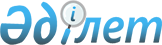 Мойынқұм ауданы бойынша әлеуметтік көмек көрсетудің, оның мөлшерлерін белгілеудің және мұқтаж азаматтардың жекелеген санаттарының тізбесін айқындаудың Қағидаларын бекіту туралыЖамбыл облысы Мойынқұм аудандық мәслихатының 2023 жылғы 7 желтоқсандағы № 12-3 шешімі. Жамбыл облысы Әділет департаментінде 2023 жылғы 15 желтоқсанда № 5133 болып тіркелді
      "Қазақстан Республикасындағы жергілікті мемлекеттік басқару және өзін-өзі басқару туралы" 2001 жылғы 23 қаңтардағы Қазақстан Республикасының Заңына, "Ардагерлер туралы" 2020 жылғы 6 мамырдағы Қазақстан Республикасының Заңына, "Құқықтық актілер туралы" 2016 жылғы 6 сәуірдегі Қазақстан Республикасының Заңына және "Әлеуметтік көмек көрсетудің, оның мөлшерлерін белгілеудің және мұқтаж азаматтардың жекелеген санаттарының тізбесін айқындаудың үлгілік қағидаларын бекіту туралы" Қазақстан Республикасы Үкіметінің 2023 жылғы 30 маусымдағы № 523 қаулысына сәйкес, Мойынқұм аудандық мәслихаты ШЕШТІ:
      1. Мойынқұм ауданы бойынша әлеуметтік көмек көрсетудің, оның мөлшерлерін белгілеудің және мұқтаж азаматтардың жекелеген санаттарының тізбесін айқындаудың Қағидалары осы шешімнің 1 - қосымшасына сәйкес бекітілсін.
      2. Осы шешімнің 2 - қосымшасына сәйкес Мойынқұм аудандық мәслихатының кейбір шешімдерінің күші жойылды деп танылсын.
      3. Осы шешімнің орындалуын қадағалау аудандық мәслихаттың экономика, қаржы, бюджет, салық, құрылыс, көлік және коммуналдық салаларды дамыту және жергілікті өзін-өзі басқару жөніндегі тұрақты комиссиясына жүктелсін.
      4. Осы шешiм оның алғашқы ресми жарияланған күнінен кейiн күнтiзбелiк он күн өткен соң қолданысқа енгiзiледi. Мойынқұм ауданы бойынша әлеуметтік көмек көрсетудің, оның мөлшерлерін белгілеудің және мұқтаж азаматтардың жекелеген санаттарының тізбесін айқындаудың қағидалары 1-тарау. Жалпы ережелер
      1. Осы Мойынқұм ауданы бойынша әлеуметтік көмек көрсетудің, оның мөлшерлерін белгілеудің және мұқтаж азаматтардың жекелеген санаттарының тізбесін айқындаудың Қағидалары (бұдан әрі - Қағидалар) "Әлеуметтік көмек көрсетудің, оның мөлшерлерін белгілеудің және мұқтаж азаматтардың жекелеген санаттарының тізбесін айқындаудың үлгілік қағидаларын бекіту туралы" (бұдан әрі –Үлгілік Қағидалар) Қазақстан Республикасы Үкіметінің 2023 жылдың 30 маусымындағы №523 қаулысына сәйкес әзірленді және әлеуметтік көмек көрсетудің, оның мөлшерлерін белгілеудің және мұқтаж азаматтардың жекелеген санаттарының тізбесін айқындаудың тәртібін айқындайды.
      2. Осы Қағидаларда пайдаланылатын негiзгi терминдер мен ұғымдар:
      1) "Азаматтарға арналған үкімет" мемлекеттік корпорациясы (бұдан әрі – уәкілетті ұйым) – Қазақстан Республикасының заңнамасына сәйкес мемлекеттік қызметтерді көрсету, "бір терезе" қағидаты бойынша өтініштер қабылдау және олардың нәтижелерін көрсетілетін қызметті алушыға беру жөніндегі жұмысты ұйымдастыру, мемлекеттік қызметтерді электрондық нысанда көрсетуді қамтамасыз ету үшін Қазақстан Республикасы Үкіметінің шешімі бойынша құрылған заңды тұлға;
      2) арнайы комиссия – мұқтаж азаматтардың жекелеген санаттарына әлеуметтік көмек көрсетуге үміткер адамның (отбасының) өтінішін қарау бойынша Мойынқұм ауданы әкімінің шешімімен құрылатын комиссия;
      3) мереке күндері – Қазақстан Республикасының ұлттық және мемлекеттік мереке күндері;
      4) ең төмен күнкөріс деңгейі – құны бойынша ең төменгі тұтыну себетінің құнына тең бір адамға шаққандағы ең төменгі ақшалай кіріс;
      5) жан басына шаққандағы орташа табысы – отбасының жиынтық табысының айына отбасының әрбір мүшесіне келетін үлесі;
      6) мерекелік күндер (бұдан әрі – атаулы күндер) – Қазақстан Республикасының кәсіби және өзге де мерекелері;
      7) уәкілетті мемлекеттік орган – "Мойынқұм ауданы әкімдігінің жұмыспен қамту және әлеуметтік бағдарламалар бөлімі" коммуналдық мемлекеттік мекемесі;
      8) учаскелік комиссия – атаулы әлеуметтік көмек алуға өтініш берген адамдардың (отбасылардың) материалдық жағдайына тексеру жүргізу үшін тараз қаласы әкімінің шешімімен құрылатын арнайы комиссия;
      9) шекті шама – әлеуметтік көмектің бекітілген ең жоғары мөлшері.
      3. Осы Қағидалардың мақсаттары үшін әлеуметтік көмек ретінде жергілікті атқарушы органмен (бұдан әрі-ЖАО) мұқтаж азаматтардың жекелеген санаттарына (бұдан әрі – алушылар) азаматтарды мұқтаждар санаттарына, сондай-ақ мереке күндеріне ақшалай көрсетілетін көмек түсініледі.
      4. Әлеуметтік көмек бір рет және (немесе) мезгіл-мезгіл (ай сайын, тоқсан сайын, жартыжылдықта 1 рет, жылына 1 рет) көрсетіледі.
      5. Әлеуметтік кодекстің 71-бабының 4-тармағында, 170-бабының 3-тармағында, 229-бабының 3-тармағында, "Ардагерлер туралы" Қазақстан Республикасы Заңының 10-бабы 1-тармағының 2) тармақшасында, 11-бабының 1-тармағының 2) тармақшасында, 12-бабының 1-тармағының 2) тармақшасында, 13-бабының 2) тармақшасында, 17-бабында көрсетілген тұлғаларға әлеуметтік көмек осы қағидаларда көзделген тәртіппен көрсетіледі. 2-тарау. Әлеуметтік көмек алушылар санаттарының тізбесін айқындау және әлеуметтік көмектің мөлшерлерін белгілеу тәртібі
      6. Мереке күндеріне әлеуметтік көмек жылына бір рет, ақшалай төлем түрінде келесі санаттағы азаматтарға көрсетіледі:
      7 мамыр- Отан қорғаушы күніне:
      бұрынғы КСР Одағы Қорғаныс министрлiгiнің, ішкi iстер және мемлекеттiк қауiпсiздiк органдарының әскери мiндеттілер жиындарына шақырылған, қоғамға жат көрiнiстерге байланысты төтенше жағдайлар кезiнде қоғамдық тәртiптi қорғау жөнiндегi міндеттерді орындау кезінде қаза тапқан (қайтыс болған) әскери қызметшiлерінiң, басшы және қатардағы құрам адамдарының отбасыларына – жылына бір рет 50000 (елу мың) теңге мөлшерінен кем емес;
      9 мамыр – Жеңіс күніне:
      Ұлы Отан соғысына қатысушыларына, атап айтқанда, Ұлы Отан соғысы кезеңінде, сондай-ақ бұрынғы Кеңестік Социалистік Республикалар Одағын (бұдан әрі – КСР Одағы) қорғау бойынша басқа да ұрыс операциялары кезiнде майдандағы армия мен флоттың құрамына кiрген әскери бөлiмдерде, штабтар мен мекемелерде қызмет өткерген әскери қызметшiлерге, Ұлы Отан соғысының партизандары мен астыртын әрекет етушiлерiне - жылына бір рет 1500000 (бір миллион бес жүз мың) теңгеден кем емес мөлшерінде;
      Ұлы Отан соғысы кезеңінде жаралануы, контузия алуы, мертігуі немесе ауруға шалдығуы салдарынан болған мүгедектігі бар адамдарға, атап айтқанда, Ұлы Отан соғысы кезеңінде майданда, ұрыс қимылдары ауданында, майдан маңындағы теміржол учаскелерінде, қорғаныс шептерінің, әскери-теңіз базалары мен әуеайлақтардың құрылысжайларында жаралануы, контузия алуы, мертігуі немесе ауруға шалдығуы салдарынан мүгедектік белгіленген майдандағы армия мен флоттың әскери қызметшілері, Ұлы Отан соғысының партизандары мен астыртын әрекет етушілері, сондай-ақ жұмысшылар мен қызметшілерге - жылына бір рет 1500000 (бір миллион бес жүз мың) теңгеден кем емес мөлшерінде;
      бұрынғы КСР Одағының үкiметтік органдарының шешiмдерiне сәйкес басқа мемлекеттердiң аумағындағы ұрыс қимылдарына қатысқан Кеңес Армиясының, Әскери-Теңiз Флотының, Мемлекеттiк қауiпсiздiк комитетiнiң әскери қызметшiлерi, бұрынғы КСР Одағы Iшкi iстер министрлiгiнiң басшы және қатардағы құрамының адамдарына (әскери мамандар мен кеңесшілерді қоса алғанда) - жылына бір рет 150000 (бір жүз елу мың) теңгеден кем емес мөлшерінде;
      оқу жиындарына шақырылған және Ауғанстанға ұрыс қимылдары жүрiп жатқан кезеңде жiберiлген әскери мiндеттiлерге - жылына бір рет 150000 (бір жүз елу мың) теңгеден кем емес мөлшерінде;
      Ауғанстанға ұрыс қимылдары жүрiп жатқан кезеңде осы елге жүк жеткiзу үшiн жiберiлген автомобиль батальондарының әскери қызметшiлерiне - жылына бір рет 150000 (бір жүз елу мың) теңгеден кем емес мөлшерінде;
      бұрынғы КСР Одағының аумағынан Ауғанстанға жауынгерлiк тапсырмалармен ұшқан ұшу құрамының әскери қызметшiлерiне - жылына бір рет 150000 (бір жүз елу мың) теңгеден кем емес мөлшерінде;
      Ауғанстандағы кеңестік әскери контингентке қызмет көрсеткен, жарақат, контузия алған немесе мертіккен не ұрыс қимылдарын қамтамасыз етуге қатысқаны үшін бұрынғы КСР Одағының ордендерiмен және медальдарымен наградталған жұмысшылар мен қызметшiлерге - жылына бір рет 150000 (бір жүз елу мың) теңгеден кем емес мөлшерінде;
      1992 жылғы қыркүйек – 2001 жылғы ақпан аралығындағы кезеңде Тәжікстан-Ауғанстан учаскесінде Тәуелсіз Мемлекеттер Достастығының шекарасын күзетуді күшейту жөніндегі мемлекетаралық шарттар мен келісімдерге сәйкес міндеттерді орындаған Қазақстан Республикасының әскери қызметшілеріне - жылына бір рет 150000 (бір жүз елу мың) теңгеден кем емес мөлшерінде;
      2003 жылғы тамыз – 2008 жылғы қазан аралығындағы кезеңде Ирактағы халықаралық бітімгершілік операцияға бітімгерлер ретінде қатысқан Қазақстан Республикасының әскери қызметшілеріне - жылына бір рет 150000 (бір жүз елу мың) теңгеден кем емес мөлшерінде;
      1986 – 1991 жылдар аралығындағы кезеңде Таулы Қарабақтағы этносаралық қақтығысты реттеуге қатысқан әскери қызметшілерге, сондай-ақ бұрынғы КСР Одағы ішкі істер және мемлекеттік қауіпсіздік органдарының басшы және қатардағы құрамының адамдарына - жылына бір рет 150000 (бір жүз елу мың) теңгеден кем емес мөлшерінде;
      майдандағы армия бөлiмдерiнің әскери қызметшілеріне қалалардың қорғанысына қатысқаны үшін белгiленген жеңiлдiкті шарттармен зейнетақы тағайындау үшiн 1998 жылғы 1 қаңтарға дейiн еңбек сіңірген жылдарына есептеліп жазылған, сол қалаларда Ұлы Отан соғысы кезеңінде қызмет өткерген әскери қызметшiлерге, сондай-ақ бұрынғы КСР Одағы iшкi iстер және мемлекеттiк қауiпсiздiк органдарының басшы және қатардағы құрамының адамдарына - жылына бір рет 100000 (жүз мың) теңгеден кем емес мөлшерінде;
      Ұлы Отан соғысы кезеңінде майдандағы армия құрамына кiрген әскери бөлiмдерде, штабтарда, мекемелерде штаттық лауазымдар атқарған не сол кезеңдерде майдандағы армия бөлiмдерiнің әскери қызметшілеріне қалалардың қорғанысына қатысқаны үшін белгiленген жеңiлдiкті шарттармен зейнетақы тағайындау үшiн 1998 жылғы 1 қаңтарға дейiн еңбек сіңірген жылдарына есептеліп жазылған, сол қалаларда болған Кеңес Армиясының, Әскери-Теңiз Флотының, бұрынғы КСР Одағының iшкi iстер және мемлекеттiк қауiпсiздiк әскерлерi мен органдарының еріктi жалдамалы құрамының адамдарына -жылына бір рет 150000 (бір жүз елу мың) теңгеден кем емес мөлшерінде;
      ұлы Отан соғысы кезеңінде майдандағы армия мен флоттың құрамына кiрген бөлiмдердiң, штабтар мен мекемелердiң құрамында полк балалары (тәрбиеленушiлерi) және юнгалар ретiнде болған адамдарға - жылына бір рет 150000 (бір жүз елу мың) теңгеден кем емес мөлшерінде;
      екiншi дүниежүзiлiк соғыс жылдарында шет елдердiң аумағында партизан отрядтары, астыртын топтар және басқа да фашизмге қарсы құралымдар құрамында фашистiк Германия мен оның одақтастарына қарсы ұрыс қимылдарына қатысқан адамдарға - жылына бір рет 150000 (бір жүз елу мың) теңгеден кем емес мөлшерінде;
      бұрынғы КСР Одағы Қатынас жолдары халық комиссариатының, Байланыс халық комиссариатының, кәсiпшiлiк және көлiк кемелерiнiң жүзу құрамы мен авиацияның ұшу-көтерілу құрамының, Балық өнеркәсiбi халық комиссариатының, теңiз және өзен флотының, Солтүстiк теңiз жолы бас басқармасының ұшу-көтерілу құрамының арнаулы құралымдарының Ұлы Отан соғысы кезеңінде әскери қызметшiлер жағдайына көшiрiлген және ұрыс майдандарының тылдағы шекаралары, флоттардың жедел аймақтары шегiнде майдандағы армия мен флот мүдделерi үшін мiндеттер атқарған қызметкерлерiне, сондай-ақ Ұлы Отан соғысының бас кезiнде басқа мемлекеттердiң порттарында еріксіз ұсталған көлiк флоты кемелерi экипаждарының мүшелерiне - жылына бір рет 150000 (бір жүз елу мың) теңгеден кем емес мөлшерінде;
      Ленинград қаласындағы қоршау кезеңінде қаланың кәсiпорындарында, мекемелерi мен ұйымдарында жұмыс iстеген және "Ленинградты қорғағаны үшiн" медалiмен немесе "Қоршаудағы Ленинград тұрғыны" белгiсiмен наградталған азаматтарға - жылына бір рет 60000 (алпыс мың) теңгеден кем емес мөлшерінде;
      екiншi дүниежүзiлiк соғыс кезеңiнде фашистер мен олардың одақтастары құрған концлагерьлердегі, геттолардағы және басқа да мәжбүрлеп ұстау орындарындағы кәмелетке толмаған тұтқындарға - жылына бір рет 100000 (жүз мың) теңгеден кем емес мөлшерінде;
      1986 – 1987 жылдары Чернобыль атом электр станциясындағы апаттың, азаматтық немесе әскери мақсаттағы объектiлердегi басқа да радиациялық апаттар мен авариялардың салдарларын жоюға қатысқан, сондай-ақ ядролық сынақтарға тiкелей қатысқан адамдарға - жылына бір рет 150000 (бір жүз елу мың) теңгеден кем емес мөлшерінде;
      бұрынғы КСР Одағын қорғау, әскери қызметтің өзге де міндеттерін басқа кезеңдерде атқару кезінде жаралануы, контузия алуы, мертігуі салдарынан немесе майданда болуына байланысты, сондай-ақ Ауғанстанда немесе ұрыс қимылдары жүргізілген басқа да мемлекеттерде әскери қызметін өткеру кезінде ауруға шалдығуы салдарынан мүгедектік белгіленген әскери қызметшілерге - жылына бір рет 150000 (бір жүз елу мың) теңгеден кем емес мөлшерінде;
      қызметтік міндеттерін атқару кезінде жаралануы, контузия алуы, мертігуі салдарынан не майданда болуына немесе ұрыс қимылдары жүргізілген мемлекеттерде қызметтік міндеттерін орындауына байланысты ауруға шалдығуы салдарынан мүгедектік белгіленген, бұрынғы КСР Одағының мемлекеттік қауіпсіздік органдарының және ішкі істер органдарының басшы және қатардағы құрамының адамдарына - жылына бір рет 150000 (бір жүз елу мың) теңгеден кем емес мөлшерінде;
      басқа елдердегі майдандағы әскери контингенттерге қызмет көрсеткен және ұрыс қимылдары жүргізілген кезеңде жаралануы, контузия алуы, мертігуі не ауруға шалдығуы салдарынан мүгедектік белгіленген тиісті санаттардағы жұмысшылар мен қызметшілерге - жылына бір рет 150000 (бір жүз елу мың) теңгеден кем емес мөлшерінде;
      1944 жылғы 1 қаңтар - 1951 жылғы 31 желтоқсан аралығындағы кезеңде Украина КСР, Беларусь КСР, Литва КСР, Латвия КСР, Эстония КСР аумағында болған халықты қорғаушы жойғыш батальондардың, взводтар мен отрядтардың жауынгерлері мен командалық құрамы қатарындағы, осы батальондарда, взводтарда, отрядтарда қызметтік міндеттерін атқару кезінде жаралануы, контузия алуы немесе мертігуі салдарынан мүгедектік белгіленген адамдарға - жылына бір рет 60000 (алпыс мың) теңгеден кем емес мөлшерінде;
      Чернобыль атом электр станциясындағы апаттың және азаматтық немесе әскери мақсаттағы объектілердегі басқа да радиациялық апаттар мен авариялардың, ядролық сынақтардың салдарынан мүгедектік белгіленген адамдарға және мүгедектігі ата-анасының бірінің радиациялық сәуле алуымен генетикалық байланысты олардың балаларына - жылына бір рет 150000 (бір жүз елу мың) теңгеден кем емес мөлшерінде;
      Ұлы Отан соғысы жылдарында тылдағы қажырлы еңбегі мен мінсіз әскери қызметі үшін бұрынғы КСР Одағының ордендерімен және медальдарымен наградталған адамдарға - жылына бір рет 50000 (елу мың) теңгеден кем емес мөлшерінде;
      1941 жылғы 22 маусым – 1945 жылғы 9 мамыр аралығында кемiнде алты ай жұмыс iстеген (қызмет өткерген) және Ұлы Отан соғысы жылдарында тылдағы қажырлы еңбегi мен мiнсiз әскери қызметі үшін бұрынғы КСР Одағының ордендерiмен және медальдарымен наградталмаған адамдарға - жылына бір рет 50000 (елу мың) теңгеден кем емес мөлшерінде;
      бұрынғы КСР Одағын қорғау, әскери қызметтiң өзге де мiндеттерiн (қызметтік мiндеттерді) атқару кезiнде жаралануы, контузия алуы немесе мертігуі салдарынан немесе майданда болуына байланысты ауруға шалдығуы салдарынан қаза болған (хабар-ошарсыз кеткен) немесе қайтыс болған әскери қызметшiлердің, партизандардың, астыртын әрекет етушiлердің отбасыларына - жылына бір рет 50000 (елу мың) теңгеден кем емес мөлшерінде;
      Ұлы Отан соғысында қаза тапқан, жергiлiктi әуе шабуылына қарсы қорғаныстың объектiлiк және авариялық командаларының өзiн-өзi қорғау топтарының жеке құрамы қатарындағы адамдардың отбасыларына, Ленинград қаласының госпитальдары мен ауруханаларының қаза тапқан жұмыскерлерінiң отбасыларына - жылына бір рет 50000 (елу мың) теңгеден кем емес мөлшерінде;
      бұрынғы КСР Одағы Қорғаныс министрлiгiнің, ішкi iстер және мемлекеттiк қауiпсiздiк органдарының әскери мiндеттілер жиындарына шақырылған, қоғамға жат көрiнiстерге байланысты төтенше жағдайлар кезiнде қоғамдық тәртiптi қорғау жөнiндегi міндеттерді орындау кезінде қаза тапқан (қайтыс болған) әскери қызметшiлерінiң, басшы және қатардағы құрам адамдарының отбасыларына - жылына бір рет 50000 (елу мың) теңгеден кем емес мөлшерінде;
      Ауғанстандағы немесе ұрыс қимылдары жүргiзiлген басқа да мемлекеттердегi ұрыс қимылдары кезiнде жаралануы, контузия алуы, мертігуі, ауруға шалдығуы салдарынан қаза тапқан (хабар-ошарсыз кеткен) немесе қайтыс болған әскери қызметшiлердiң отбасыларына - жылына бір рет 50000 (елу мың) теңгеден кем емес мөлшерінде;
      бейбiт уақытта әскери қызметiн өткеру кезiнде қаза тапқан (қайтыс болған) әскери қызметшiлердiң отбасыларына - жылына бір рет 50000 (елу мың) теңгеден кем емес мөлшерінде;
      Чернобыль атом электр станциясындағы апаттың және азаматтық немесе әскери мақсаттағы объектiлердегi басқа да радиациялық апаттар мен авариялардың салдарларын жою кезiнде қаза тапқан адамдардың отбасыларына - жылына бір рет 50000 (елу мың) теңгеден кем емес мөлшерінде;
      сәуле ауруының салдарынан қайтыс болғандардың немесе қайтыс болған мүгедектігі бар адамдардың, сондай-ақ қайтыс болуы белгіленген тәртіппен Чернобыль атом электр станциясындағы апаттың және азаматтық немесе әскери мақсаттағы объектілердегі басқа да радиациялық апаттар мен авариялардың және ядролық сынақтардың әсеріне байланысты болған азаматтардың отбасыларына - жылына бір рет 50000 (елу мың) теңгеден кем емес мөлшерінде;
      Ұлы Отан соғысы кезеңінде жаралануы, контузия алуы, мертігуі немесе ауруға шалдығуы салдарынан қайтыс болған мүгедектігі бар адамның немесе жеңілдіктер бойынша Ұлы Отан соғысы кезеңінде жаралануы, контузия алуы, мертігуі немесе ауруға шалдығуы салдарынан болған мүгедектігі бар адамдарға теңестірілген қайтыс болған адамның екінші рет некеге тұрмаған зайыбына (жұбайына), сондай-ақ жалпы ауруға шалдығуы, жұмыста мертігуі және басқа да себептер (құқыққа қарсы келетіндерді қоспағанда) салдарынан болған мүгедектігі бар адам деп танылған, қайтыс болған Ұлы Отан соғысы қатысушысының, партизанның, астыртын әрекет етушінің, "Ленинградты қорғағаны үшін" медалімен немесе "Қоршаудағы Ленинград тұрғыны" белгісімен наградталған азаматтың екінші рет некеге тұрмаған зайыбына (жұбайына) - жылына бір рет 50000 (елу мың) теңгеден кем емес мөлшерінде;
      1988 – 1989 жылдары Чернобыль атом электр станциясындағы апаттың салдарларын жоюға қатысушылар қатарындағы, қоныс аудару күні құрсақта болған балаларды қоса алғанда, оқшаулау және көшіру аймақтарынан Қазақстан Республикасына қоныс аударылған (өз еркімен кеткен) адамдарға -жылына бір рет 50000 (елу мың) теңгеден кем емес мөлшерінде;
      16 желтоқсан - Тәуелсіздік күніне:
      Қазақстандағы 1986 жылғы 17-18 желтоқсан оқиғасына қатысып, Қазақстан Республикасының "Жаппай саяси қуғын-сүргіндер құрбандарын ақтау туралы" Заңымен белгіленген тәртіпте ақталған адамдарға - жылына бір рет 150000 (бір жүз елу мың) теңгеден кем емес мөлшерінде.
      7. Әрбір жекелеген жағдайда көрсетілетін әлеуметтік көмек мөлшерін арнайы комиссия айқындайды, ол оны әлеуметтік көмек көрсету қажеттігі туралы қорытындыда көрсетеді.
      8. Әлеуметтік көмек бір рет және (немесе) мезгіл-мезгіл (ай сайын, тоқсан сайын, жартыжылдықта бір рет, жылына бір рет) көрсетіледі:
      1) дүлей апаттың немесе өрттің салдарынан азаматқа (отбасына) не оның мүлкіне зиян келуі не әлеуметтік маңызы бар аурулардың болуы; 
      2) жергілікті өкілді органдар ең төмен күнкөріс деңгейіне еселік қатынаста белгілеген шектен аспайтын жан басына шаққандағы орташа табыстың болуы; 
      3) жетімдік, ата-ана қамқорлығының болмауы; 
      4) жасының егде тартуына байланысты өзіне-өзі күтім жасай алмауы; 
      5) бас бостандығынан айыру орындарынан босатылуы, пробация қызметінің есебінде болуы негіз болып табылады.
      9. Бір реттік әлеуметтік көмек өтініштері бойынша адамдардың келесі санаттарына көрсетіледі:
      қатерлі ісік ауруы бар науқастарға ең төменгі күнкөріс деңгейінің бес еселік мөлшерінен аспайтын жан басына шаққандағы орташа табысы есепке алынып, жылына бір рет жиырма бес айлық есептік көрсеткіш мөлшерінде;
      бас бостандығынан айыру орындарынан босатылуы, пробация қызметінің есебінде болуы негіз болып табылған күннен бастап 3 (үш) ай ішінде, кәмелетке толмағандардың арнаулы білім беру ұйымдарында, ерекше режимде ұстайтын білім беру ұйымдарында болған, табысы үш күнкөріс деңгейінен аспаған жағдайда, арнайы комиссияның анықтауымен он бес айлық есептік көрсеткіш көлемінде;
      санаторий - курорттық емделуге әлеуметтік көмек, жасына қарай зейнет демалысына шыққан зейнеткерлерге, Ұлы Отан соғысының ардагерлеріне, жеңілдіктер бойынша Ұлы Отан соғысының ардагерлеріне теңестірілгендерге, басқа мемлекеттердің аумағындағы ұрыс қимылдарының ардагерлеріне, жан басына шаққандағы орташа табысы ең төменгі күнкөріс деңгейінің үш еселенген деңгейінен аспаған жағдайда, жылына бір рет беріледі. Санаторий-курорттық емделуге әлеуметтік көмек ақшалай түрде (санаторий-курорттық емдеу мекемесінен фискалды түбіртек ұсынған жағдайда), 45 (қырық бес) айлық есептік көрсеткіш мөлшерінде көрсетіледі;
      табиғи зілзаланың немесе өрттің салдарынан азаматқа (отбасына) не оның мүлкіне нұқсан келтіруге байланысты әлеуметтік көмек отбасының жан басына шаққандағы орташа табысы 20 (жиырма) еселенген ең төменгі күнкөріс деңгейінен аспайтын жағдайда, бір рет 300 (үш жүз) айлық есептік көрсеткіштен көп емес, әлеуметтік көмекке жүгіну табиғи зілзаланың немесе өрттің салдарынан өмірлік қиын жағдай туындаған сәттен бастап алты ай мерзімде жүргізіледі;
      әлеуметтік мәні бар аурулармен ауыратын адамдарға әлеуметтік көмек отбасының жан басына шаққандағы орташа табысы екі еселенген ең төменгі күнкөріс деңгейінен аспайтын жағдайда, жылына бір рет 25 (жиырма бес) айлық есептік көрсеткіш мөлшерінде;
      тұрғын үйді газдандыруға бір рет әлеуметтік көмек:
      отбасының жан басына шаққандағы табысы 3 (үш еселік) ең төменгі күнкөріс деңгейінен аспайтын газдандыруға жататын жергілікті жеке тұрғын үйде тұратын, оларда және отбасы мүшелерінде басқа тұрғын үйі болмаған жағдайда, жеке меншік иесі немесе жеке меншік иесінің отбасы мүшелері болып табылатын жасы бойынша зейнеткерлерге, мүгедектігі бар адамдарға, мүгедектігі бар балалары бар немесе оларды тәрбиелеуші отбасыларға, көп балалы аналарға және көп балалы отбасыларға, атаулы әлеуметтік көмек алушыларға, басқа мемлекеттердiң аумағындағы ұрыс қимылдарының ардагерлеріне, жетім баланың (жетім балалардың) және ата-анасының қамқорлығынсыз қалған баланың (балалардың) қамқоршыларына немесе қорғаншыларына жүргізіледі.
      Әлеуметтік көмектің көлемі бір рет жүз айлық есептік көрсеткіштен аспайтын газ құбырын орнатуға және жүргізуге байланысты өтініш берушінің нақты шығындарының негізінде анықталады. 
      Әлеуметтік көмек алу үшін өтініш беруші уәкілетті органға жүгінеді және Үлгілік қағидалардың 12-тармағында көзделген құжаттар тізбесіне қосымша газ құбырын орнату және жүргізуге байланысты болған шығыстарын растайтын акт және/немесе құжат (чектердің, түбіртектердің көшірмелері, қызметтерді көрсетуге арналған шарт) және жылжымайтын мүлікке тіркелген құқығының болмауы (болуы) туралы анықтама қоса беріледі. 
      Ай сайынғы әлеуметтік көмек көрсетіледі:
      туберкулезбен ауыратын және амбулаториялық емдеудегі адамдарға әлеуметтік көмек отбасының жан басына шаққандағы табысы бес еселенген ең төменгі күнкөріс деңгейінен аспайтын жағдайда ай сайын он бес айлық есептік көрсеткіш мөлшерінде;
      адамның вирустық иммун тапшылығын (АИТВ) жұқтырған және диспансерлік есепте тұрған балалардың немесе АИТВ-мен ауыратын балалардың ата-аналарына немесе заңды өкілдеріне әлеуметтік көмек отбасының жан басына шаққандағы табысы үш еселенген ең төменгі күнкөріс деңгейінен аспайтын жағдайда ай сайын отыз айлық есептік көрсеткіш мөлшерінде;
      10. Әлеуметтік көмек ұсынуға шығыстарды қаржыландыру Жамбыл облысы, Мойынқұм ауданының бюджетінде көзделген ағымдағы қаржы жылына арналған қаражат шегінде жүзеге асырылады.
      11. Әлеуметтік көмек ақшалай түрде екінші деңгейдегі банктер немесе банктік операциялардың тиісті түрлеріне лицензиялары бар ұйымдар арқылы алушылардың шоттарына аудару жолымен көрсетіледі. 3-тарау. Әлеуметтік көмек көрсету тәртібі
      12. Атаулы күндер мен мереке күндеріне әлеуметтік көмек алушылардан өтініштер талап етілмей уәкілетті ұйымның ұсынымы бойынша Жамбыл облысы Мойынқұм ауданы әкімдігі бекіткен тізім бойынша көрсетіледі.
      13. Мұқтаж азаматтардың жекелеген санаттарына берілетін әлеуметтік көмекті алу үшін өтініш беруші өзінің немесе отбасының атынан жергілікті әлеуметтік көмек көрсету жөніндегі органға немесе кент, ауыл, ауылдық округ әкіміне Үлгілік қағидалардың 1-қосымшасына сәйкес нысан бойынша өтініш береді, оған мынадай құжаттарды қоса береді: 
      1) жеке басын куәландыратын құжат (жеке басын сәйкестендіру үшін);
      2) тұлғаның (отбасы мүшелерінің) табысы туралы мәліметтер (тұлғаның (отбасы мүшелерінің) табысына қарамай тағайындалатын әлеуметтік көмекті алу үшін тұлғаның (отбасы мүшелерінің) табысы туралы мәліметтер ұсынылмайды); 
       3) мұқтаждар санатына жатқызу негіздерінің болу фактісін растайтын төменде көрсетілген құжаттардың бірі: 
      дүлей апаттың немесе өрттің салдарынан азаматқа (отбасына) не оның мүлкіне зиян келу фактісін растайтын құжат; 
      әлеуметтік маңызы бар аурудың болу фактісін растайтын құжат; 
      жергілікті өкілді органдар ең төмен күнкөріс деңгейіне еселік қатынаста белгілейтін шектен аспайтын жан басына шаққандағы орташа табыстың болу фактісін растайтын құжат; 
      жетімдік, ата-ана қамқорлығының болмау фактісін растайтын құжат; 
      жасының егде тартуына байланысты өзіне-өзі күтім жасай алмау фактісін растайтын құжат; 
      бас бостандығынан айыру орындарынан босатылу, пробация қызметінің есебінде болу фактісін растайтын құжат.
       Салыстырып тексеру үшін құжаттардың төлнұсқалары және көшірмелері ұсынылады. Салыстырып тексерілгеннен кейін құжаттардың төлнұсқасы өтініш берушіге қайтарылады. 
      14. Үлгілік қағидалардың 8-тармағының 2) тармақшасында көрсетілген негіз бойынша мұқтаж азаматтардың жекелеген санаттарына берілетін әлеуметтік көмек көрсетуге өтініш түскен кезде әлеуметтік көмек көрсету жөніндегі уәкілетті орган немесе кент, ауыл, ауылдық округ әкімі 1 (бір) жұмыс күні ішінде өтініш берушінің құжаттарын тұлғаның (отбасының) материалдық жағдайына тексеру жүргізу үшін учаскелік комиссияға жібереді. 
      15. Учаскелік комиссия құжаттарды алған күннен бастап 2 (екі) жұмыс күні ішінде өтініш берушіге тексеру жүргізеді, оның нәтижелері бойынша Үлгілік қағидалардың 2, 3-қосымшаларына сәйкес нысандар бойынша тұлғаның (отбасының) материалдық жағдайы туралы акт жасайды, тұлғаның (отбасының) әлеуметтік көмекке мұқтаждығы туралы қорытынды дайындайды және оларды әлеуметтік көмек көрсету жөніндегі уәкілетті органға немесе кент, ауыл, ауылдық округ әкіміне жібереді. Кент, ауыл, ауылдық округ әкімі учаскелік комиссияның актісі мен қорытындысын алған күннен бастап 2 (екі) жұмыс күні ішінде оларды қоса берілген құжаттарымен бірге әлеуметтік көмек көрсету жөніндегі уәкілетті органға жібереді. 
      16. Әлеуметтік көмек көрсету үшін құжаттар жетіспеген жағдайда әлеуметтік көмек көрсету жөніндегі уәкілетті орган әлеуметтік көмек көрсетуге ұсынылған құжаттарды қарау үшін қажетті мәліметтерді тиісті органдардан сұратады. 
      17. Қажетті құжаттардың бүлінуіне, жоғалуына байланысты өтініш берушінің оларды ұсынуға мүмкіндігі болмаған жағдайда әлеуметтік көмек көрсету жөніндегі уәкілетті орган әлеуметтік көмек тағайындау туралы шешімді өзге уәкілетті органдар мен ұйымдардың тиісті мәліметтерді қамтитын деректері негізінде қабылдайды. 
       18. Әлеуметтік көмек көрсету жөніндегі уәкілетті орган учаскелік комиссиядан немесе кент, ауыл, ауылдық округ әкімінен құжаттар түскен күннен бастап 1 (бір) жұмыс күні ішінде Қазақстан Республикасының заңнамасына сәйкес тұлғаның (отбасының) жан басына шаққандағы орташа табысын есептеуді жүргізеді және құжаттардың толық пакетін арнайы комиссияның қарауына ұсынады.
      19. Арнайы комиссия құжаттар түскен күннен бастап 2 (екі) жұмыс күні ішінде әлеуметтік көмек көрсету қажеттігі туралы қорытынды шығарады, қорытынды оң болған кезде әлеуметтік көмектің мөлшерін көрсетеді.
       20. Өтініш берушінің әлеуметтік көмек алуға қажетті құжаттары тіркелген күннен бастап 8 (сегіз) жұмыс күні ішінде әлеуметтік көмек көрсету жөніндегі уәкілетті орган қабылданған құжаттар мен арнайы комиссияның әлеуметтік көмек көрсету қажеттігі туралы қорытындысының негізінде әлеуметтік көмек көрсету не көрсетуден бас тарту туралы шешім қабылдайды. Үлгілік қағидалардың 15 және 16-тармақтарында көрсетілген жағдайларда әлеуметтік көмек көрсету жөніндегі уәкілетті орган өтініш берушіден немесе кент, ауыл, ауылдық округ әкімінен құжаттарды қабылдаған күннен бастап 20 (жиырма) жұмыс күні ішінде әлеуметтік көмек көрсету не көрсетуден бас тарту туралы шешім қабылдайды. 
      21. Әлеуметтік көмек көрсету жөніндегі уәкілетті орган шешім қабылданған күннен бастап 3 (үш) жұмыс күні ішінде қабылданған шешім туралы (бас тартқан жағдайда – негіздемесін көрсете отырып) өтініш берушіні жазбаша хабардар етеді. 
      22. Әлеуметтік көмек көрсетуден бас тарту: 
      1) өтініш беруші ұсынған мәліметтердің дәйексіздігі анықталған; 
      2)тұлғаның (отбасының) материалдық жағдайына тексеру жүргізуден өтініш беруші бас тартқан, жалтарған; 
      3) тұлғаның (отбасының) жанбасына шаққандағы орташа табысы әлеуметтік көмек көрсету үшін жергілікті өкілді органдар белгілеген шектен артық болған жағдайларда жүзеге асырылады. 
      23. Әлеуметтік көмек көрсетуге жұмсалатын шығыстарды қаржыландыру республикалық маңызы бар қаланың, астананың, ауданның (облыстық маңызы бар қаланың) бюджетінде көзделген ағымдағы қаржы жылына арналған қаражат шегінде жүзеге асырылады. 
      24. Әлеуметтік көмек: 
      1) алушы қайтыс болған; 
      2) алушы тиісті әкімшілік-аумақтық бірліктің шегінен тыс жерге тұрақты тұруға кеткен; 
      3) алушы мемлекеттік медициналық-әлеуметтік мекемелерге тұруға жіберілген; 
      4) өтініш беруші ұсынған мәліметтердің дәйексіздігі анықталған жағдайларда тоқтатылады. Әлеуметтік көмекті төлеу көрсетілген мән-жайлар туындаған айдан бастап тоқтатылады.
       25. Әлеуметтік көмектің артық төленген сомалары ерікті түрде қайтарылады, заңсыз алынған сомалар ерікті түрде немесе сот тәртібімен қайтарылуға тиіс. 
       26. Әлеуметтік көмекті тағайындау немесе одан бас тарту туралы шешімге Қазақстан Республикасы Әкімшілік рәсімдік-процестік кодексінің 13-тарауының нормаларына сәйкес шағым жасалуы мүмкін.
       27. Әлеуметтік көмек көрсетуді мониторингтеу мен есепке алуды әлеуметтік көмек көрсету жөніндегі уәкілетті орган "Е-собес" автоматтандырылған ақпараттық жүйесінің дерек қорын пайдалана отырып жүргізеді.  Мойынқұм ауданыдық мәслихатының күші жойылған кейбір шешімдерінің тізбесі
      1. "Мойынқұм ауданында әлеуметтік көмек көрсетудің, оның мөлшерлерін белгілеудің және мұқтаж азаматтардың жекелеген санаттарының тізбесін айқындаудың Қағидаларын бекіту туралы" Мойынқұм аудандық мәслихатының 2021 жылғы 20 сәуірдегі №3-16 шешімі (Жамбыл облыстық Әділет департаментінде 2021 жылғы 29 сәуірде №4965 болып тіркелді).
      2. "Мойынқұм ауданында әлеуметтік көмек көрсетудің, оның мөлшерлерін белгілеудің және мұқтаж азаматтардың жекелеген санаттарының тізбесін айқындаудың қағидаларын бекіту туралы" Жамбыл облысы Мойынқұм аудандық мәслихатының 2022 жылғы 22 желтоқсандағы №24-6 шешімі (Қазақстан Республикасының Әділет министірлігінде 2022 жылғы 29 желтоқсанда №31404 болып тіркелді).
					© 2012. Қазақстан Республикасы Әділет министрлігінің «Қазақстан Республикасының Заңнама және құқықтық ақпарат институты» ШЖҚ РМК
				
      Мойынқұм аудандық 

      мәслихатының төрағасы 

Н. Саурыков
Мойынқұм аудандық мәслихаты 2023 жылғы 7 желтоқсандағы № 12-3 шешіміне қосымшаМойынқұм аудандық мәслихаты 2023 жылғы 7 желтоқсандағы № 12-3 шешіміне 2 қосымша